Verslag van de SCEN-artsAddendum - verslag van de SCEN-artsNa afloop van iedere consultatie doet u schriftelijk verslag van uw bevindingen. Hiervoor is dit format beschikbaar. Het format leidt u langs alle relevante vragen om te komen tot een helder, eenduidig en zorgvuldig oordeel of er wel of niet voldaan is aan de wettelijke zorgvuldigheidseisen. Voor toelichting bij de vragen kunt u het addendum onderaan raadplegen. Let op: neem bij het elektronisch verzenden van het verslag de privacywetgeving in acht.Aanvragend artsNaam: [Naam aanvragend arts]Instellingsnaam (indien van toepassing): Locatie: Adres: Postcode, plaats: E-mail: Telefoonnummer: Specialisme:  Huisarts Medisch specialist Specialist ouderengeneeskunde Anders, namelijk Aanvragend artsNaam: [Naam aanvragend arts]Instellingsnaam (indien van toepassing): Locatie: Adres: Postcode, plaats: E-mail: Telefoonnummer: Specialisme:  Huisarts Medisch specialist Specialist ouderengeneeskunde Anders, namelijk Aanvragend artsNaam: [Naam aanvragend arts]Instellingsnaam (indien van toepassing): Locatie: Adres: Postcode, plaats: E-mail: Telefoonnummer: Specialisme:  Huisarts Medisch specialist Specialist ouderengeneeskunde Anders, namelijk PatiëntNaam: Geboortedatum: Geslacht: BSN: Adres: Postcode, plaats: Verzekeringsnummer: SCEN-artsNaam: SCEN-artsnummer: BIG-nummer: Adres: *Postcode, plaats: *E-mail: *Telefoonnummer: [Postcode, plaatsnaam]*Specialisme:* Huisarts Medisch specialist  Specialist ouderengeneeskunde Anders, namelijk * Optioneel (Een SCEN-arts kan ervoor kiezen om deze gegevens separaat aan te leveren aan de aanvragend arts als hij daar gegronde redenen voor heeft.)OnafhankelijkheidOnafhankelijkheidOnafhankelijkheidOnafhankelijkheidUitgevoerde werkzaamheden en geraadpleegde informatiebronnenUitgevoerde werkzaamheden en geraadpleegde informatiebronnenUitgevoerde werkzaamheden en geraadpleegde informatiebronnenUitgevoerde werkzaamheden en geraadpleegde informatiebronnen Bestudering dossier van patiënt Uitdraai met relevante gegevens uit huisartsinformatiesysteem Schriftelijk euthanasieverzoek Correspondentie medisch specialist(en) (behandelaar of expert) Anders, namelijk  Bestudering dossier van patiënt Uitdraai met relevante gegevens uit huisartsinformatiesysteem Schriftelijk euthanasieverzoek Correspondentie medisch specialist(en) (behandelaar of expert) Anders, namelijk  Gesprek(ken) met patiënt (onder vier ogen) Gesprek met aanvragend arts (telefonisch of bezoek) Gesprek met verpleegkundigen of verzorgenden Gesprek met andere behandelaars, namelijk  Gesprek met naasten (en eventueel patiënt) Anders, namelijk  Gesprek(ken) met patiënt (onder vier ogen) Gesprek met aanvragend arts (telefonisch of bezoek) Gesprek met verpleegkundigen of verzorgenden Gesprek met andere behandelaars, namelijk  Gesprek met naasten (en eventueel patiënt) Anders, namelijk Voorbespreking aanvragend artsVoorbespreking aanvragend artsVoorbespreking aanvragend artsVoorbespreking aanvragend artsMedische voorgeschiedenisMedische voorgeschiedenisMedische voorgeschiedenisMedische voorgeschiedenisBezoek aan de patiëntDatum: Bezoek aan de patiëntDatum: Bezoek aan de patiëntDatum: Bezoek aan de patiëntDatum: ToetsingscriteriaVrijwillig en overwogen verzoekOndraaglijk en uitzichtloos lijden Voorgelicht over de situatie Redelijke andere oplossingen ToetsingscriteriaVrijwillig en overwogen verzoekOndraaglijk en uitzichtloos lijden Voorgelicht over de situatie Redelijke andere oplossingen ToetsingscriteriaVrijwillig en overwogen verzoekOndraaglijk en uitzichtloos lijden Voorgelicht over de situatie Redelijke andere oplossingen ToetsingscriteriaVrijwillig en overwogen verzoekOndraaglijk en uitzichtloos lijden Voorgelicht over de situatie Redelijke andere oplossingen Aanvullende informatieAanvullende informatieAanvullende informatieAanvullende informatieConclusieConclusieConclusieConclusieAandachtspuntenAangaande geldende richtlijnen en standpuntenOverigAandachtspuntenAangaande geldende richtlijnen en standpuntenOverigAandachtspuntenAangaande geldende richtlijnen en standpuntenOverigAandachtspuntenAangaande geldende richtlijnen en standpuntenOverigNaam: Naam: Naam: Naam: Plaats:  (optioneel)Plaats:  (optioneel)Plaats:  (optioneel)Plaats:  (optioneel)Datum: Datum: Datum: Datum: Handtekening (optioneel): 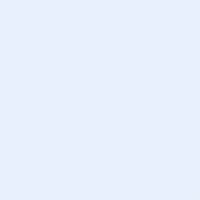 Handtekening (optioneel): Handtekening (optioneel): Handtekening (optioneel): Hieronder vindt u welke onderdelen in uw SCEN verslag aan de orde moeten komen. U kunt dit gebruiken als checklist.OnafhankelijkheidBeschrijf hier uw relatie tot de aanvragend arts en uw relatie tot de patiënt. Geef aan of u zich vrij voelt deze consultatie uit te voeren en waarom dat zo is.Voorbespreking aanvragend artsGeef een beschrijving van de voorbespreking met de aanvragend arts. Is de aanvragend arts bereid de euthanasie uit te voeren? Welke methode wordt toegepast? Hoe kijkt de aanvragend arts aan tegen het ondraaglijk en uitzichtloos lijden? En is er volgens aanvragend arts sprake van een vrijwillig verzoek? Is er nog andere informatie naar boven gekomen die van belang is bij het euthanasieverzoek? Heeft de aanvragend arts de juiste deskundigheid betrokken (zoals een onafhankelijke psychiater in geval van patiënten met een psychische stoornis)?Medische voorgeschiedenisBeschrijf hieronder de diagnose, prognose, welke behandeling(en) hebben plaatsgevonden (inclusief relevante medicatie), behandelalternatieven, palliatieve zorg en wat de resultaten daarvan zijn. Geef ook relevante jaartallen of data weer.Is er sprake van het weigeren van een behandeling en waarom wordt deze door de patiënt geweigerd?Bezoek aan de patiëntGeef een korte sfeerimpressie van uw bezoek aan de patiënt. Wat treft u aan bij uw bezoek?Wanneer bezocht u de patiënt en wat is diens actuele situatie? Beschrijf symptomen, klachten en het eventuele functieverlies (verminderde ADL, communicatiefuncties, zelfredzaamheid). Indien u de patiënt meer dan één keer bezocht, dan kunt u dat bij uw bevindingen vermelden.Beschrijf het leven van de patiënt in relatie tot het ervaren van de ondraaglijkheid van het lijden. Denk aan relevante biografische aspecten als levenshouding, beroep, ziekte-ervaringen, geweldservaringen of bijvoorbeeld (verlies van) partners/kinderen.Beschrijf het besluitvormingsproces van de patiënt. Hoe is het verzoek om over te gaan tot euthanasie tot stand gekomen?ToetsingscriteriaVrijwillig en weloverwogen verzoek.De SCEN-arts beoordeelt of de patiënt wilsbekwaam is ten aanzien van het euthanasieverzoek.De SCEN-arts gaat na of de arts tot de conclusie heeft kunnen komen dat het verzoek van de patiënt vrijwillig en weloverwogen is. Hierbij kan een rol spelen of al vaker gesprekken zijn geweest over het euthanasieverzoek en hoe consistent en weloverwogen de patiënt in zijn verzoek is. Hij betrekt elementen als beïnvloeding, druk door anderen en het (eventueel schriftelijk) euthanasieverzoek.Ondraaglijk en uitzichtloos lijdenZie hiervoor ook het schema ter beoordeling van het lijden.De SCEN-arts gaat na of de arts tot de overtuiging kon komen dat er sprake is van uitzichtloos en ondraaglijk lijden. De SCEN-arts moet dat kunnen beargumenteren (navolgbaar maken) door het lijden van de patient in kaart te brengen. De SCEN-arts brengt het lijden in kaart vanuit het perspectief van de patiënt. Hij beschrijft wat de huidige klachten, symptomen en/of eventueel functieverlies betekenen voor de patiënt. Of er sprake is van verergering van het lijden in de afgelopen periode en waaruit dat blijkt. De SCEN-arts brengt in kaart waarom de patiënt het huidig lijden ondraaglijk vindt, welke klachten, symptomen en/of functieverlies de patiënt het ergst vindt en waarom. Hij geeft weer hoe de patiënt zijn situatie omschrijft. De SCEN-arts onderzoekt of er in de toekomst (een toename van) lijden te verwachten is als gevolg van mogelijke verergering van klachten, symptomen en/of functieverlies. En waarop deze verwachting is gebaseerd. Hij bekijkt hoe de patiënt een mogelijke verergering beleeft. De SCEN-arts beschrijft de omgevingsfactoren die van invloed kunnen zijn op de ondraaglijkheid van het lijden van de patiënt. Denk aan woonsituatie, draagkracht/last, hulpbehoefte, beschikbaarheid van mantelzorg, sociaal netwerk. De SCEN-arts gaat na of er voldoende (onafhankelijke) deskundigen zijn geraadpleegd volgens de geldende richtlijnen (bijvoorbeeld bij patiënten met een psychische stoornis of patiënten met vergevorderde dementie). Voorgelicht over de situatieDe SCEN-arts onderzoekt of de arts de patiënt heeft voorgelicht over de situatie van de patiënt en de vooruitzichten. Ook bekijkt hij of de patiënt hier een adequaat beeld van heeft. Redelijke andere oplossingenDe SCEN-arts oordeelt op grond waarvan de patiënt en de arts tot de overtuiging zijn gekomen dat er geen redelijke andere oplossingen zijn voor de situatie waarin de patiënt zich bevindt. De SCEN-arts exploreert welke therapeutische en palliatieve maatregelen zijn ingezet en wat daar het resultaat van was. De SCEN-arts bekijkt daarbij waarom een eventueel behandel- of zorgperspectief in de ogen van de patiënt en behandelend arts al dan niet een redelijke andere oplossing vormt.Aanvullende informatieInformatie die kan bijdragen aan een beter inzicht in het euthanasieverzoek.ConclusieDe eindconclusie volgt logisch uit de eerdere beschrijvingen en overwegingen, met inachtneming van de toetsingscriteria. Bent u alles overziende van mening dat wel of niet is voldaan aan de wettelijke zorgvuldigheidseisen?AandachtspuntenDe SCEN-arts kent zowel de professionele richtlijnen en normen die gelden voor euthanasie en hulp bij zelfdoding als de EuthanasieCode van de RTE. De SCEN-arts volgt de maatschappelijke ontwikkelingen met betrekking tot euthanasie en hulp bij zelfdoding. De SCEN-arts kent ook de inhoud van de richtlijnen en standpunten die gelden voor euthanasie in bijzondere gevallen of omstandigheden, zoals de richtlijnen voor mensen met een psychische stoornis of verlaagd bewustzijn en het standpunt over (vergevorderde) dementie. De SCEN-arts wijst – voor zover relevant – de arts op deze richtlijnen en gaat na of de arts deze in acht neemt. Als de SCEN-arts signaleert dat de arts afwijkt van een richtlijn, bespreekt hij dat met de arts. De SCEN-arts noteert in het consultatieverslag dat dit besproken is. De SCEN-arts adviseert de arts om bij de uitvoering van de euthanasie of hulp bij zelfdoding altijd te werken volgens de meest recente KNMG/KNMP Richtlijn Uitvoering euthanasie en hulp bij zelfdoding. De SCEN-arts adviseert de arts dat deze zich ervan moet vergewissen dat de apotheker ook niet afwijkt van deze richtlijn. De arts is en blijft altijd verantwoordelijk voor de uitvoering van de levensbeëindiging. De SCEN-arts kan contact met de arts opnemen om te bespreken hoe de procedure is verlopen, zo nodig steun te verlenen, en om feedback te krijgen over zijn optreden als SCEN-arts. Zie www.knmg.nl/levenseinde voor alle standpunten, richtlijnen en modelverslagen.